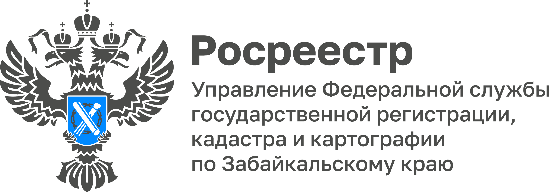 АЗБУКА РОСРЕЕСТРА: о предоставлении сведений ЕЭКОЕдиная электронная картографическая основа (ЕЭКО) – является систематизированной совокупностью пространственных данных о всей территории Российской Федерации, не содержит сведений, составляющих государственную тайну, создается в виде цифровых топографических карт (планов) и цифровых ортофотопланов (ЦОФП) различных масштабов. ЕЭКО используется в различных информационных системах. Сведения ЕЭКО предоставляются Роскадастром на основании заявления. Электронная форма заявления доступна для заполнения на федеральном портале пространственных данных в личном кабинете, после прохождения авторизации. Федеральные и региональные органы власти, органы местного самоуправления направляют заявления через систему межведомственного электронного взаимодействия. При подаче заявлений о предоставлении сведений ЕЭКО, в случае подписания такого заявления представителем (сотрудником) организации, к заявлению прилагается копия документа, подтверждающего полномочия такого лица (доверенность). - Сведения предоставляются за плату и физическим и юридическим лицам. Стоимость ЕЭКО зависит от количества запрашиваемых данных, масштаба, условий использования, - отмечает Альфия Хакимова, кадастровый инженер. Бесплатно сведения предоставляются органам государственной власти РФ, а также организациям и учреждениям, выполняющим работы по государственным/муниципальным контрактам, и в случае исполнения государственного задания. #Росреестр #РосреестрЧита #РосреестрЗабайкальскийКрай #ЗабайкальскийРосреестр #Росреестр75 #Госуслуги #Недвижимость #РосреестрРазъясняет